           Μητροπόλεως 26-28, (8ος όρ. )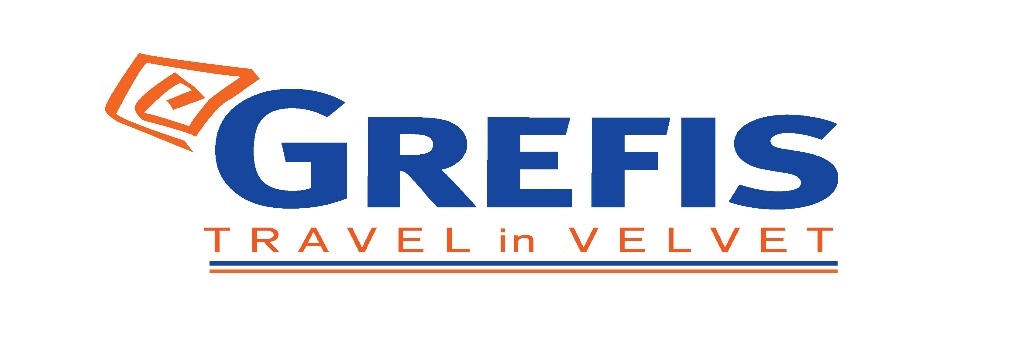 Αθήνα 105 63Τηλέφωνο: 210 3315621Φαξ: 210 3315623 – 4Email: info@grefis.gr Ρώμη Deluxe – 4,5ημ. «Αιώνια Πόλη»Ξενάγηση ιστορικού κέντρου της πόλης, Ρωμαικό αμφιθέατρο Κολοσσαίο, Piazza Venezia, Fontana di Trevi , Πάνθεον, Piazza Navona, Τραστέβερε, Μουσεία Βατικανού Αναχωρήσεις:(4ήμερο): 2,3 Ιουνίου 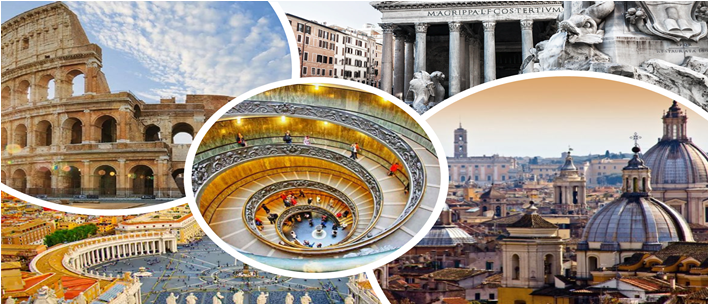 (5ήμερο): 1,3 Ιουνίου 1η μέρα : ΑΘΗΝΑ – ΡΩΜΗ (ξενάγηση πόλης) CIRCO MASSIMO , ΡΩΜΑΙΚΟ ΑΜΦΙΘΕΑΤΡΟ ΚΟΛΟΣΣΑΙΟ, FORI IMPERIALI, ΠΛΑΤΕΙΑ ΒΕΝΕΤΙΑΣ Συγκέντρωση στο αεροδρόμιο και πτήση για την πρωτεύουσα της Ιταλίας, τη Ρώμη. Η ξενάγησή μας στην «Αιώνια Πόλη» θ’ αρχίσει με την περιοχή του Eur  και καθώς κατευθυνόμαστε προς το Ιστορικό κέντρο θα θαυμάσουμε το Circo Massimo το μεγαλύτερο ιπποδρόμιο του κόσμου με 300.000 θεατές. Στην συνέχεια θα καταλήξουμε στο Κολοσσαίο .Το μεγαλύτερο σωζόμενο αρχαίο ρωμαϊκό αμφιθέατρο του κόσμου. Κάποτε αντηχούσαν οι κραυγές των μονομάχων και τα ουρλιαχτά του όχλου, ενώ αργότερα οι χτύποι των σφυριών που αφαιρούσαν τους πλίνθους και τα μάρμαρα που το διακοσμούσαν για να χτιστούν εκκλησίες και παλάτια της παπικής Ρώμης. Περνώντας από την Οδό των Αυτοκρατορικών Αγορών (Fori Imperiali) στην καρδιά της αρχαίας Ρώμης, θα φτάσουμε στον λόφο του Καπιτωλίου και στην Πιάτσα Βενέτσια με το ογκώδες μνημείο αφιερωμένο στον Βίκτωρα Εμμανουήλ Β΄, τον πρώτο βασιλιά της ενωμένης Ιταλίας, στην  οποία βρίσκεται και το μνημείο του Άγνωστου Στρατιώτη. Ελεύθερος χρόνος στο κέντρο της πόλης,  μεταφορά και τακτοποίηση στο ξενοδοχείο.2η μέρα: PIAZZA DEL POPOLO – ΠΛΑΤΕΙΑ ΒΕΝΕΤΙΑΣ – FONTANA DI TREVI – ΠΑΝΘΕΟΝ -ΝΑΒΟΝΑ–ΤΡΑΣΤΕΒΕΡΕ 
Πρόγευμα στο ξενοδοχείο. Αναχώρηση για μια μοναδική περιπατητική ξενάγηση, ξεκινώντας  από την Πλατεία Πόπολο (Piazza del Popolo) θα περάσουμε στην Πλατεία της Ισπανίας με τα διάσημα σκαλιά (Piazza di Spagna), την Φοντάνα ντι Τρέβι για να ρίξετε το καθιερωμένο νόμισμα, το Πάνθεον, την Πλατεία Ναβόνα με το σιντριβάνι των τεσσάρων ποταμών. Στο τέλος της υπέροχης περιηγητική μας βόλτας στη καρδιά της πόλης, θα καταλήξουμε στο φημισμένο Τραστέβερε, την μεσαιωνική συνοικία της Ρώμης με τα παραδοσιακά εστιατόρια. Ελεύθερος χρόνος. Διανυκτέρευση.  3η μέρα: ΡΩΜΗ (Μουσεία Βατικανού – Βασιλική Αγ. Πέτρου) Πρωινό στο ξενοδοχείο. Σήμερα προτείνουμε ξενάγηση στο ανεξάρτητο κρατίδιο του Βατικανού, για να ξεναγηθούμε στα περίφημα μουσεία του, με εκθέματα που περιλαμβάνουν διάσημα αγάλματα του αρχαίου κόσμου και της Αναγέννησης, όπως το σύμπλεγμα του Λαοκόωντα, τον Απόλλωνα του Μπελβεντέρε, έργα των Τζιότο, Ραφαήλ, Ντα Βίντσι, Καραβάτζιο κ.ά. Περνώντας από τους περίφημους Διαδρόμους των Κηροπηγίων, των Ταπισερί, των Γεωγραφικών Χαρτών και τις Αίθουσες με τις νωπογραφίες του Ραφαήλ, θα καταλήξουμε στην Καπέλα Σιστίνα με τη θρυλική οροφή ζωγραφισμένη από τον Μιχαήλ Άγγελο. Ακολούθως, θα περάσουμε στη μεγαλόπρεπη Βασιλική του Αγίου Πέτρου, τη μεγαλύτερη εκκλησία του κόσμου, χτισμένη πάνω στον τάφο του Αποστόλου Πέτρο όπου μεταξύ των άλλων θα δούμε την Πιετά του Μιχαήλ Άγγελου και το κιβώριο που δεσπόζει πάνω από τον παπικό βωμό, έργο του Μπερνίνι. Διανυκτέρευση.4η μέρα: ΡΩΜΗ - ΦΛΩΡΕΝΤΙΑ (ξενάγηση)Πρωινό στο ξενοδοχείο. Αναχώρηση για την ολοήμερη εκδρομή στην πρωτεύουσα της Τοσκάνης, τη μαγευτική Φλωρεντία. Στην ξενάγησή μας θα δούμε την Πιάτσα Σαν Τζιοβάνι με το Βαπτιστήριο του Αγίου Ιωάννη και τον αναγεννησιακό Καθεδρικό Ναό Σάντα Μαρία Ντελ Φιόρε, με τον περίφημο τρούλο του Μπρουνελέσκι. Συνεχίζοντας, θα κατέβουμε ως την Πιάτσα ντε λα Σινιορία, που στολίζει το σιντριβάνι του Ποσειδώνα και αντίγραφο του αγάλματος του Δαβίδ του Μιχαήλ Άγγελου. Εδώ βρίσκεται το Παλάτσο Βέκιο, που στεγάζει σήμερα το Δημαρχείο της πόλης, και η Λότζα με αγάλματα σπουδαίων Φλωρεντίνων γλυπτών. Συνεχίζουμε για την περίφημη Πινακοθήκη Ουφίτσι, την ξακουστή και πολύ φωτογραφημένη γέφυρα Πόντε Βέκιο με τα αμέτρητα κοσμηματοπωλεία, και την Πιάτσα Ρεπούμπλικα, μία από τις κεντρικότερες πλατείες της Φλωρεντίας, με τη χαρακτηριστική αψίδα Αρκόνε και τα ιστορικά καφέ Gilli και Paszkowski. Χρόνος ελεύθερος για ψώνια στην αγορά του Σαν Λορέντζο ή επίσκεψη στο Παλάτσο Πίττι, την πολυτελή κατοικία των Μεδίκων. Αργά το απόγευμα επιστροφή στο ξενοδοχείο μας . Διανυκτέρευση.5η μέρα: ΡΩΜΗ  (ελεύθερη μέρα) – ΑΘΗΝΑ   Πρωινό στο ξενοδοχείο. Ημέρα ελεύθερη ως  την ώρα  που θα  μεταφερθούμε στο αεροδρόμιο για την  πτήση επιστροφής μας στην Αθήνα. 4ήμερο(2/6) στο κεντρικότατο & πολυτελές  HOTEL ST.MARTIN 4*                                                                                         Early Booking                                                                                                            Τιμή κατ’ άτομο σε δίκλινο                                             585€                        635€          Τιμή σε μονόκλινο                                                              865€                        915€Παιδικό σε τρίκλινο (μέχρι 12 ετών)                            545€                        595€            Φόροι αεροδρομίων & ξενοδοχείων                           215€                        215€4ήμερο(2/6) στο Shangri-La Roma 4*      Early Booking                  Τιμή κατ’ άτομο σε δίκλινο                                              495€                        545€          Τιμή σε μονόκλινο                                                               675€                        725€Παιδικό σε τρίκλινο (μέχρι 12 ετών)                             465€                        515€            Φόροι αεροδρομίων & ξενοδοχείων                            215€                        215€4ήμερο (3/6) στο American Palace 4*             Early Booking                  Τιμή κατ’ άτομο σε δίκλινο                                              495€                        545€          Τιμή σε μονόκλινο                                                               675€                        725€Παιδικό σε τρίκλινο (μέχρι 12 ετών)                             465€                        515€            Φόροι αεροδρομίων & ξενοδοχείων                            215€                        215€5ήμερο(1/6) στο Shangri-La Roma 4*            Early Booking                  Τιμή κατ’ άτομο σε δίκλινο                                                  565€                        615€          Τιμή σε μονόκλινο                                                                    795€                        845€Παιδικό (μέχρι 12 ετών)                                                         525€                        575€            Φόροι αεροδρομίων & ξενοδοχείων                              215€                        215€5ήμερο (3/6) στο American Palace 4              Early Booking                  Τιμή κατ’ άτομο σε δίκλινο                                                  565€                        615€          Τιμή σε μονόκλινο                                                                    795€                        845€Παιδικό (μέχρι 12 ετών)                                                         525€                        575€            Φόροι αεροδρομίων & ξενοδοχείων                              215€                        215€ΠΤΗΣΕΙΣ ΜΕ ΤΗΝ SKYEXPRESS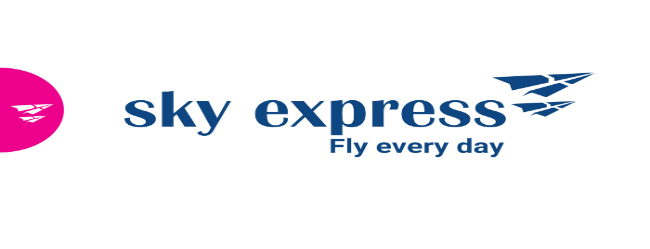 Αναχώρηση: GQ820 10:55 – 12:00           Επιστροφή:   GQ821 13:00 – 15:55Περιλαμβάνονται: Αεροπορικά εισιτήρια οικονομικής θέσης Αθήνα – Ρώμη – Αθήνα με την SkyExpress. Διαμονή σε ξενοδοχείο 4* της επιλογής σας στη Ρώμη (Κεντρικότατο St.Martin 4* ή Shangri La Roma Hotel 4* ή American Palace 4*) ή παρόμοια.Πρωινό μπουφέ καθημερινά.Περιηγήσεις, εκδρομές, ξεναγήσεις, όπως αναφέρονται στο αναλυτικό πρόγραμμα της εκδρομής. Μεταφορές, μετακινήσεις με πολυτελές κλιματιζόμενο πούλμαν του γραφείου μας.Έμπειρος τοπικός ελληνόφωνος αρχηγός/ξεναγός.Ασφάλεια αστικής/επαγγελματικής ευθύνης. Μια χειραποσκευή μέχρι 8 κιλά. Μια βαλίτσα μέχρι 20 κιλά. Φ.Π.Α. Δεν περιλαμβάνονται: Φόροι αεροδρομίων & ξενοδοχείων (215€).Είσοδοι σε μουσεία, αρχαιολογικούς χώρους και γενικά όπου απαιτείται. Ότι αναφέρεται ως προαιρετικό ή προτεινόμενο.Checkpoints (35€).Προαιρετική ασφάλεια Covid-19 (20€).  Σημαντική Σημείωση : Στο 4ήμερο ταξίδι, παραλείπεται η 4η μέρα του αναγραφόμενου προγράμματος.Αναχωρήσεις από όλη την Ελλάδα: Πτήσεις εσωτερικού από/προς Θεσσαλονίκη, Ηράκλειο, Χανιά, Ρόδο, Κέρκυρα, Αλεξανδρούπολη από 90€ επιπλέον χρέωση.Γενικές σημειώσεις:Ξεναγήσεις και εκδρομές, ενδέχεται να αλλάξει η σειρά που θα πραγματοποιηθούν.Για την ξενάγηση στα Μουσεία Βατικανού θα πρέπει πριν την αναχώρηση σας να δηλώσετε συμμετοχή και να προπληρώσετε (40€ για τους ενήλικες και 30€ για παιδιά μέχρι 18 ετών. Η τιμή περιλαμβάνει την είσοδο στο Βατικανό , το κόστος  της  κράτησης στα Μουσεία, ακουστικά και την ξενάγηση από τοπικό ελληνόφωνο ξεναγό).  Υποχρεωτική κράτηση και προπληρωμή εισόδου 15 ημέρες πριν την επίσκεψη. Σε άλλη περίπτωση δεν υπάρχει δυνατότητα να εξασφαλίσουμε την είσοδός σας στα Μουσεία του Βατικανού.  